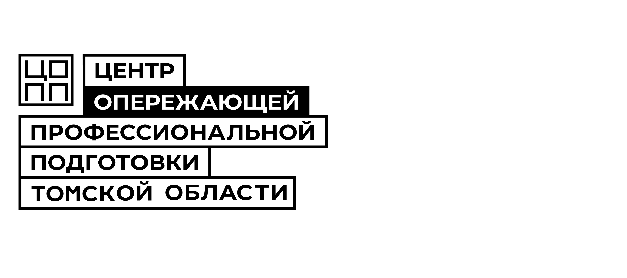 ОГБПОУ «ТОМСКИЙ ТЕХНИКУМ ИНФОРМАЦИОННЫХ ТЕХНОЛОГИЙ»ЦЕНТР ОПЕРЕЖАЮЩЕЙ ПРОФЕССИОНАЛЬНОЙ ПОДГОТОВКИ ТОМСКОЙ ОБЛАСТИ (ЦОПП ТО)Заявка на участие в летней профориентационной смене1. "Полная профориентация" с 17 по 21 июня с 10:00 до 13:00Мероприятия будут проходить на базе Центра опережающей профессиональной подготовки Томской области по адресу: г. Томск, Московский тракт, 12. 2. "Цифровое лето 2.0" с 8 по 12 июля с 10:00 до 13:00Мероприятия будут проходить на базе Центра опережающей профессиональной подготовки Томской области по адресу: г. Томск, Московский тракт, 12.
Возможны выезды в другие места, вся информация сообщается заранее законному представителю.Участие бесплатное. Питание не предусмотрено.Заявка считается принятой, после ответного электронного письма или телефонного звонка от сотрудников Центра.Если у вас возникли вопросы, можете обращаться к профконсультанту Центра опережающей профессиональной подготовки: Василина Сергеевна Ким +7-952-894-56-84,Название сменыФИО законного представителяФИО ребенкаКонтактный номер телефонаЭлектронная почтаВозраст ребенка